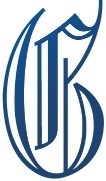 T.C.İSTANBUL GELİŞİM ÜNİVERSİTESİİktisadi, İdari ve Sosyal Bilimler Fakültesi Dekanlığı’na Kayıt Dondurma Formu Öğrencinin;Yukarıda beyan ettiğim bilgilerin tarafıma ait olduğunu belirtir, kayıt dondurma talebimi bilgilerinize arz ederim.  İmza:                                                                   Öğrenci Ad Soyad:				    	  Tarih:EKLER(varsa)Öğrenci No:Adı Soyadı:T.C. Kimlik No:Bölüm:Cep Telefon No:E-posta adresi:Kayıt dondurmak istediği yarıyıl (Güz- Bahar)Kayıt dondurma sebebi: